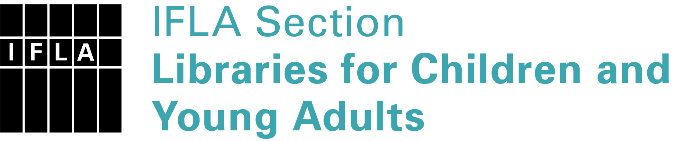 
Sister Libraries for Children & Young Adults’ Reading
Registration formTimestamp9-18-2021 15:00:32Name of participating institutionKoshu City Katsunuma LibraryType of the library or institutionPublic libraryName of contact personKeiko AOYAGIEmail of contact personpdc01171@nifty.comCountryJapanOther contact details1034-1, Shimoiwasaki, Katsunuma-cho, Koshu-shi, Yamanashi, 409-1313, Japanhttp://www.lib-koshu.jp/lib/katsunuma/ katsunuma@lib-koshu.jp Languages spoken by the staffEnglish, JapaneseLanguages spoken and read by the children/young adult patronsJapaneseNumber of staff in the children and young adults section including employees and volunteers2-5Current library programs for children and young adults1) Storytime for babies & toddlers, 2) Children's book club, 3) Library guide tours for school children4) Storytime with craft workshop5) Author/ Illustrator visitCountries preferred for partnershipanyReasons for wanting a Sister Library partnershipProfessional exchange of ideas and experiences, Joint promotions, campaigns, Professional continuining education, Communication, networking